Podstawy przedsiębiorczościTemat : Pozabankowe formy inwestowaniaOprac. M. Palka1. Inwestowanie to lokowanie rzez podmioty gospodarcze lub osoby fizyczne wolnych środków pieniężnych w sposób zapewniający w przyszłości osiągnięcie zysków.

2. Podział inwestycji:ze względu   na przedmiot inwestycji:- inwestycje rzeczowe (przedmiot inwestycji ma charakter materialny)
-   inwestycje finansowe (przedmiot inwestycji ma charakter niematerialny)ze względu  na podmiot inwestowania: inwestycje prywatne (dokonywane przez podmioty prywatne):- inwestycje komunalne (dokonywane przez samorządy terytorialne), - inwestycje państwowe (dokonywane przez rząd) 3. Papiery wartościowe dzielimy na:dłużne (potwierdzające wielkość zadłużenia danych podmiotu wystawiającego te papiery)własnościowe (są uznaniem prawa własności)4. Obligacje to papiery wartościowe, które emitent jest dłużnikiem posiadacza obligacji zobowiązuje się do ich wykupu wraz z odsetkami. Wyróżniamy obligacje skarbowe (których emitentem jest Skarb Państwa), gminne oraz przedsiębiorstw.5. Bony skarbowe to krótkoterminowe papiery wartościowe emitowane przez Skarb Państwa, z terminem wykupu do jednego roku. Weksle to papiery wartościowe stwierdzające zobowiązanie ich wystawcy do zapłacenia wskazanej osobie dawnej kwoty w określonym terminie. 6. Akcje to najczęściej spotykany rodzaj papierów wartościowych. Są one potwierdzeniem uczestnictwa ich właściciela w prawach majątkowych akcjonariusza. 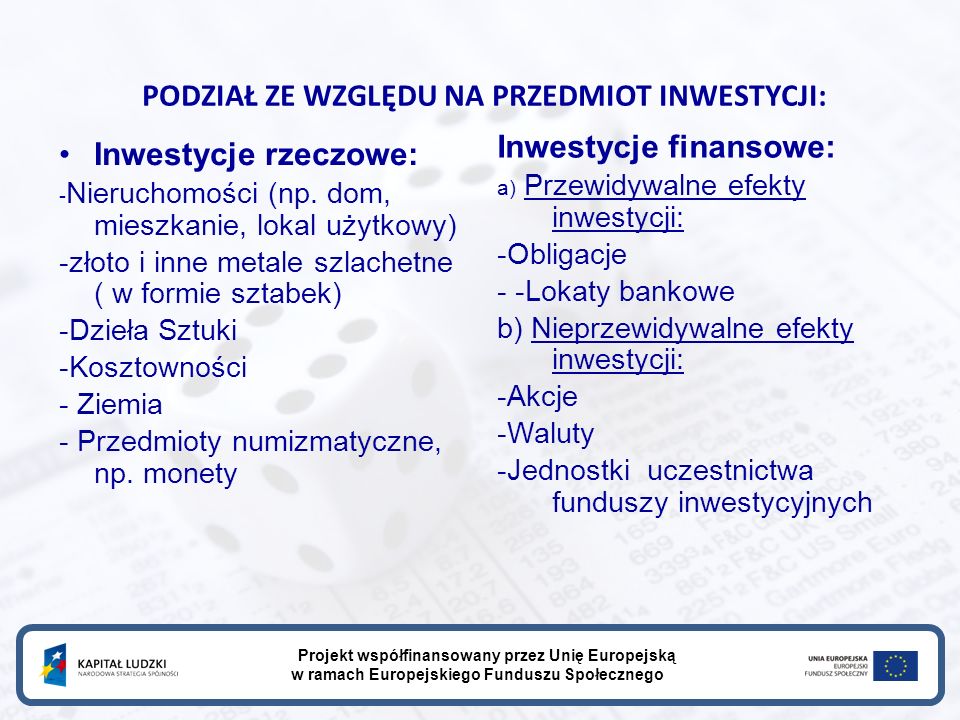 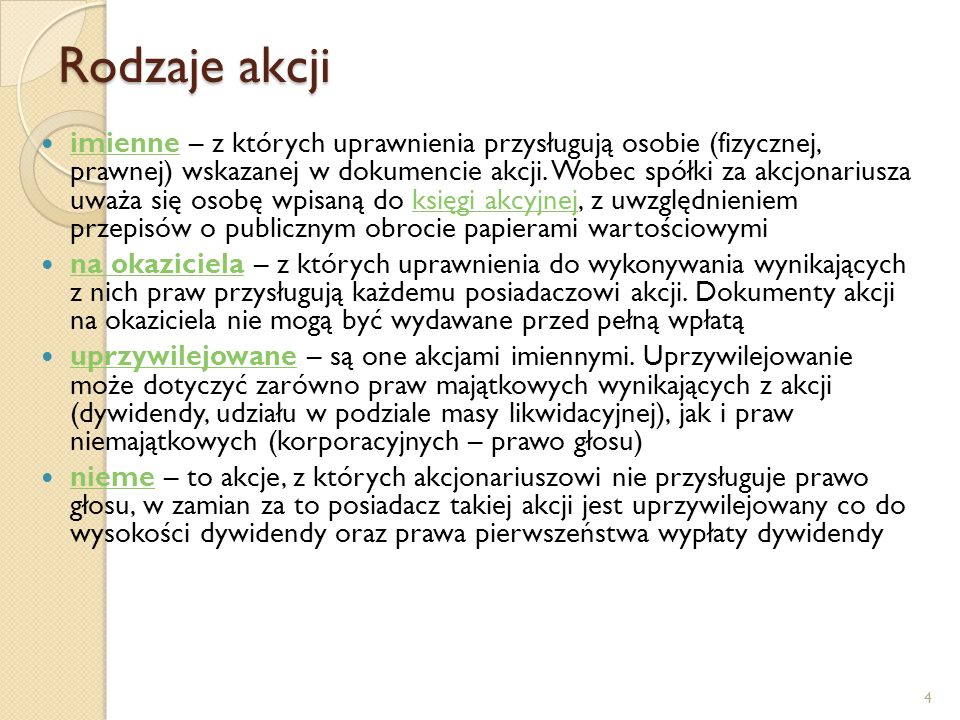 